tt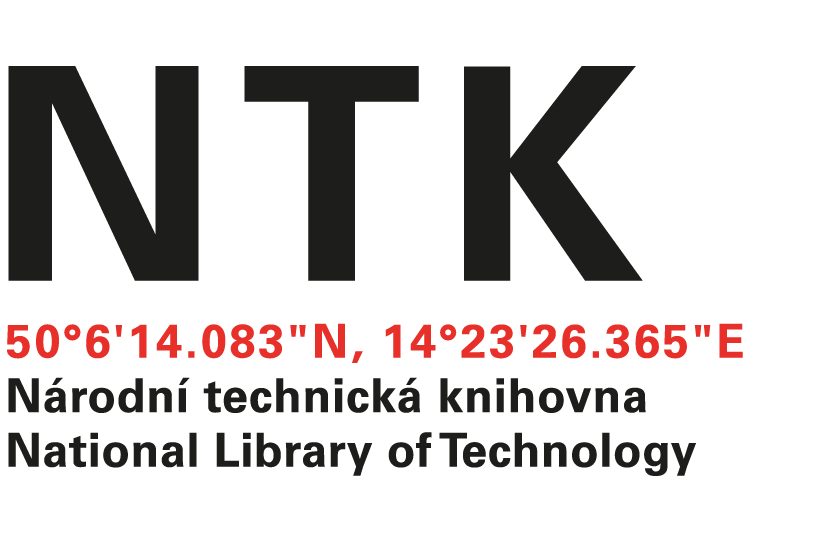 AVT Group a.s.V Lomech 2376/10a149 00 Praha 4 IČO: 01691988č. j. NTK/368/2023-62V Praze dne: 6. 12. 2023Věc: OBJEDNÁVKANa základě Vaší cenové nabídky ze dne 11. 11. 2023 u Vás objednáváme vypracování projektové dokumentace systému pro zavěšení promítacích strojů v konferenčním sále s možností jejich motorizovaného posuvu.Dokumentace bude vypracována ve stupni pro provedení díla. Projekt bude obsahovat technickou zprávu, výkresy řešení, položkový výkaz výměr a statický posudek.Projekt bude odevzdán v digitální formě PDF. Specifikace položkového výkazu výměr ve formátu Excel.V průběhu zpracování projektové dokumentace budou se zadavatelem konzultována designová / technická řešení navrhovaná projektantem, která by vedla k významným omezením hospodářské soutěže na následnou realizaci díla podle zpracovaného projektu s tím, že zadavatel preferuje technické řešení, které bude založeno na standardizovaných komponentech, zejména pokud by nezbytnost využití speciálních / unikátních prvků řešení nebylo obhajitelné významně vyšší užitnou hodnotou pro zadavatele.Cena: 75.000,- Kč včetně DPHTermín: do 31. ledna 2024S pozdravemIng. Vladimír Pavlíkvedoucí oddělení správy a provozuObjednávku přijal: